              «Хлебосольная да раздольная наша Масленица» - народное гуляние.Односельчанам было предложено весёлое театрализованное представление. Два задорных скомороха  привлекали   людей к участию  в разнообразной игровой программе: будь то традиционные  русские забавы, так и новые современные игры. Люди с увлечением наблюдали за тем, как смельчаки снимали призы со столба,  с удовольствием лакомились румяными блинами.  Все желающие могли приобрести продукцию, любезно предложенную  представителями различных торговых организаций.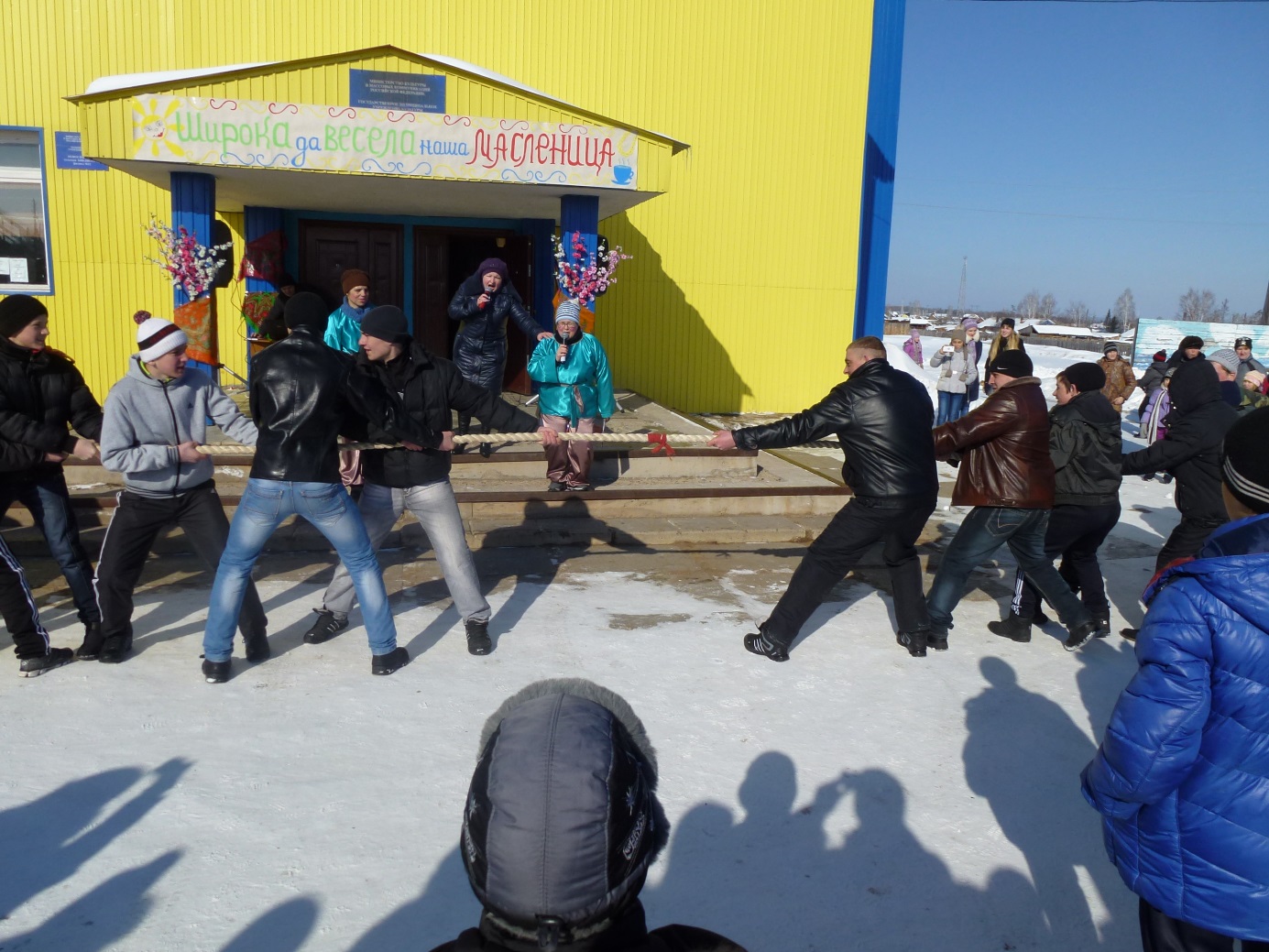 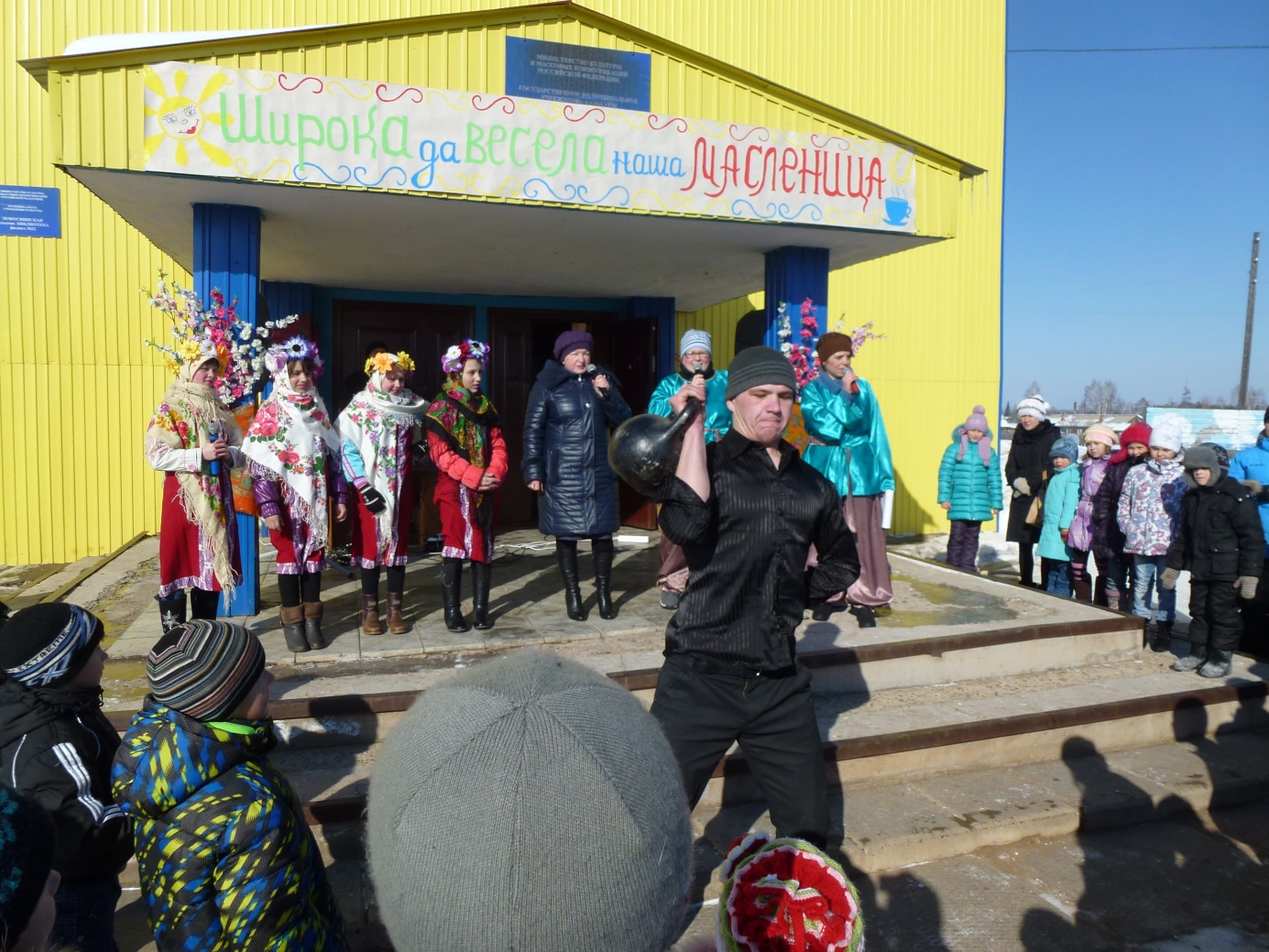 